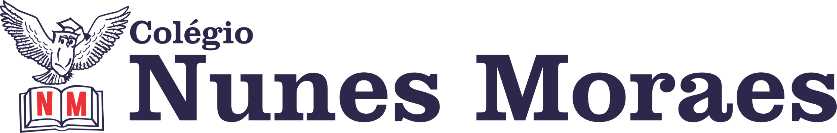   “BOM DIA, SEXTA-FEIRA!SIGA O EXEMPLO DO SOL: ESPALHE LUZ E ALEGRIA.”FELIZ SEXTA-FEIRA!1ª aula: 7:20h às 8:15h – ARTES – PROFESSORA: JANIELLY RAMOS1º passo: Assista a aula de  introdução ao capítulo 13 no link https://www.youtube.com/watch?v=xnym0nNVCGk&feature=youtu.be2º passo: Faça a leitura das páginas142/143/146 e faça um questionário com 05 perguntas sobre o capítulo 13 apenas com as páginas lidas. 3º passo: Envie seu questionário para a professora e para a coordenação.Durante a resolução dessas questões a professora Janielly vai tirar dúvidas no WhatsApp (9.9425-8076)Faça foto das atividades que você realizou e envie para coordenação Islene (9.9150-3684)Essa atividade será pontuada para nota.2ª aula: 8:15h às 9:10h – EDUCAÇÃO FÍSICA- PROFESSOR:NÃO HAVERÁ AULA

Intervalo: 9:10h às 9:45h3ª aula: 9:45h às 10:40 h – GEOGRAFIA – PROFESSOR: ALISON ALMEIDANÃO HAVERÁ AULADurante a resolução dessas questões o professor Alison vai tirar dúvidas no WhatsApp (9.9107-4898)Faça foto das atividades que você realizou e envie para coordenação Islene (9.9150-3684)Essa atividade será pontuada para nota.4ª aula: 10:40h às 11:35h - MATEMÁTICA – PROFESSOR: DENILSON SOUSA1° passo: Organize-se com seu material, livro de matemática, caderno, caneta, lápis e borracha.  2° passo: Acompanhe a videoaula com o professor Denilson Sousa.  Assista a aula no seguinte link:https://youtu.be/OK7jYlJ0Etg(26 min.)3° passo: Copie em seu caderno as questões que o professor Denilson resolveu na videoaula. Resolva: P. 43, Q 1 e 2 (agora é com você)Durante a resolução dessas questões o professor Denilson vai tirar dúvidas no grupo de WhatsApp da sala.    Durante a resolução dessas questões o professor Denilson vai tirar dúvidas no WhatsApp (9.9165-2921)Faça foto das atividades que você realizou e envie para coordenação Islene (9.9150-3684)Essa atividade será pontuada para nota.BOM FINAL DE SEMANA!!